Drodzy Rodzice, kochani przedszkolacy 6.04.2020r. Poniedziałek Temat kompleksowy: Wielkanoc- Pisanki kraszanki1. Przeczytać wiersz „Kraszanki- drapanki” Magdaleny Tokarczyk- porozmawiać o przeczytanym tekście. Kto występowała w wierszu?Co robiła babcia?Jaką zagadkę chciała rozwiązać dziewczynka?Co to są pisanki a co to są drapanki?2. Wysłuchać piosenki „Pisanki kraszanki”3. Praca plastyczna- Wykonać swoją pisankę. Pisankę należy wykonać na podłodze   Zadaniem dzieci jest przyniesienie różnych przedmiotów do zrobienia pisanki- mogą to być zabawki, przybory do rysowania, sznurki, klamerki, kubki itp.  Na podłodze układamy kształt pisanki- wasza decyzja z czego on będzie zrobiony, następnie wypełniamy- ozdabiamy pisankę resztą przedmiotów. BĘDZIE NAM BARDZO MIŁO, JEŚLI WYŚLECIE NAM ZDJĘCIE SWOICH PISANEK. ZDJĘCIA MOŻNA WYSYŁAĆ NA MAILA calineczka2020zostanwdomu@gmail.com , na naszą aplikację ClassDojo, bądź bezpośrednio na Messengera (Angelika, Weronika) 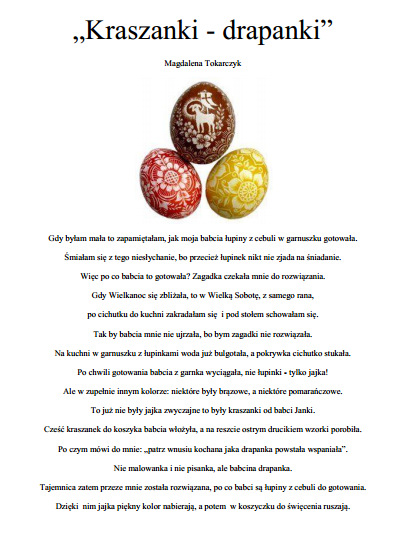 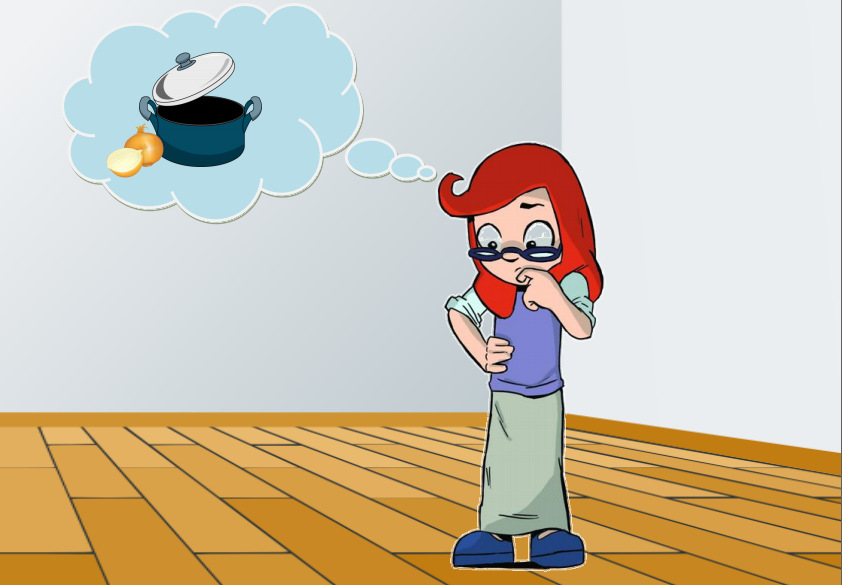 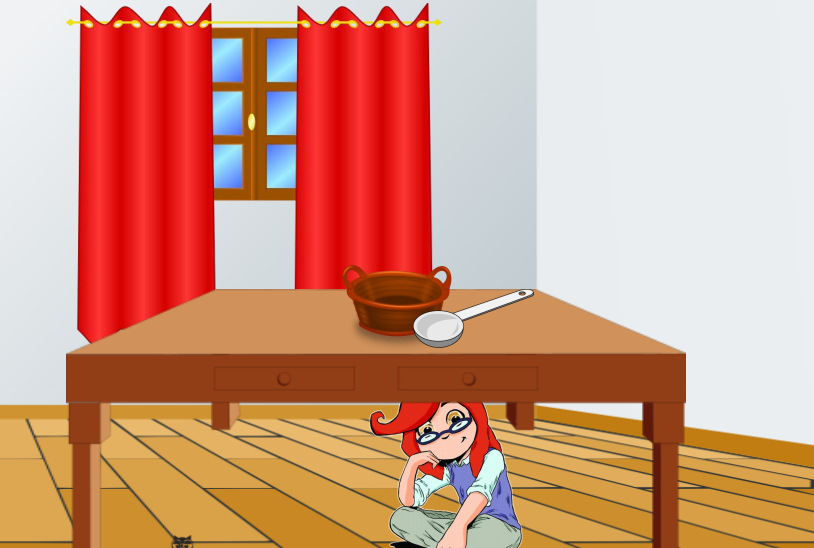 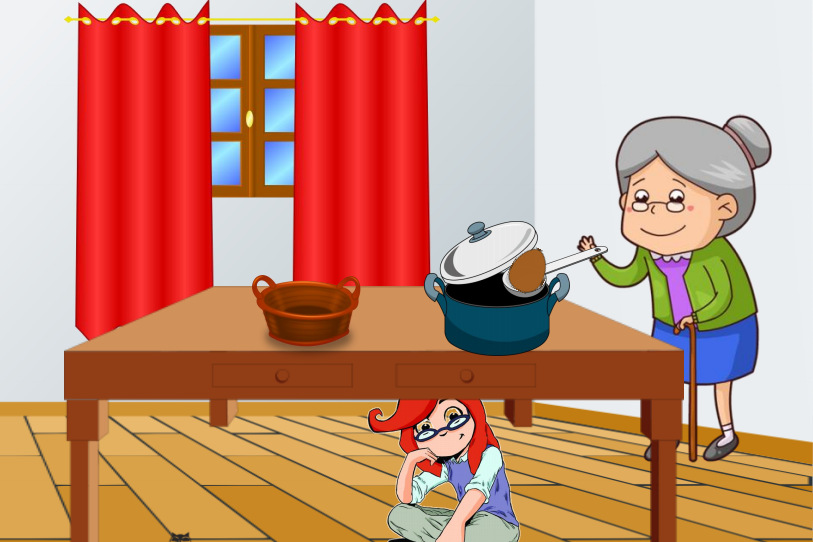 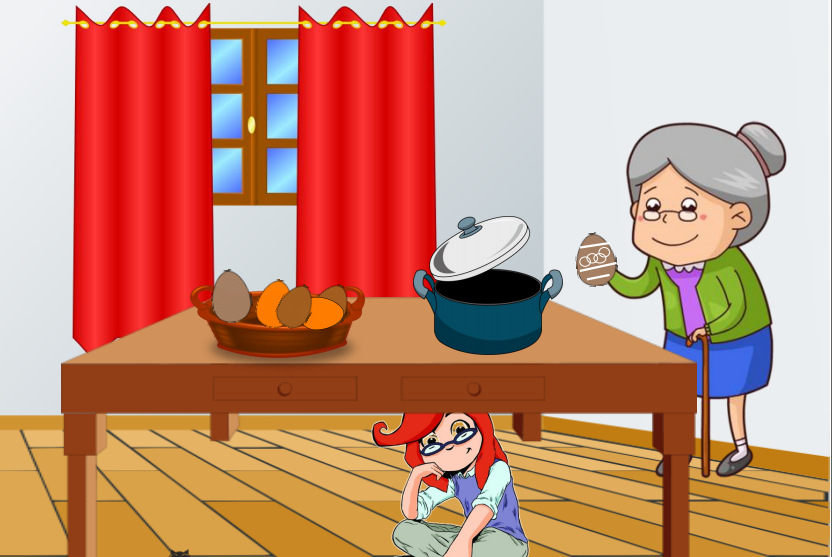 